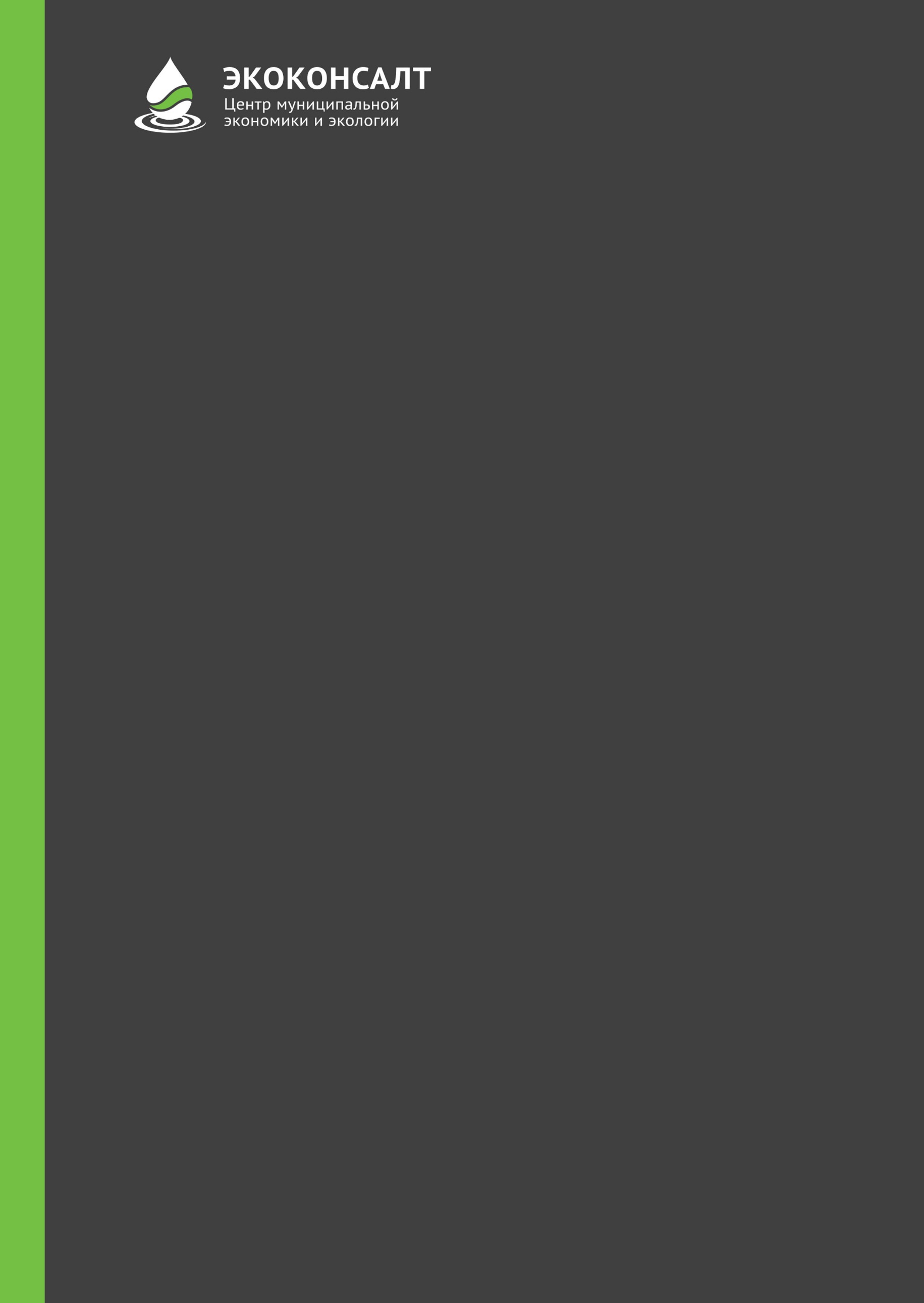 Программа комплексного развития социальной инфраструктурыПетропавловского сельского поселения Курганинского района  Краснодарского края на период 2017-2029 годыekokonsalt.ruСтаврополь 2017 г.Программа комплексного развития социальной инфраструктуры Петропавловского сельского поселения Курганинского района Краснодарского края на период 2017-2029 годыОглавление	ВведениеСоциальная инфраструктура - система необходимых для жизнеобеспечения человека объектов, коммуникаций, а также предприятий, учреждений и организаций, оказывающих социальные и коммунально-бытовые услуги населению, органов управления и кадров, деятельность которых направлена на удовлетворение общественных потребностей граждан соответствующих установленным показателям качества жизни.Социальная инфраструктура объединяет жилищно-коммунальное хозяйство, здравоохранение, образование, культуру и искусство, физкультуру и спорт, торговлю и общественное питание, бытовые услуги. Целесообразное разделение функций  управления  между органами власти различных уровней определяется главным критерием функционирования социальной сферы -  улучшением условий жизни населения.Развитие и эффективное функционирование объектов, входящих и социальную инфраструктуру, их доступность - важное условие повышения уровня и качества жизни населения страны.На муниципальном уровне услуги социальной сферы доводятся непосредственно до потребителя. На федеральном уровне и на уровне субъектов федерации создаются условия для их реализации. На федеральном уровне определяются роль и приоритеты федеральной власти в обеспечении жильем и услугами всех отраслей. Воплощением их должны стать федеральная концепция развития отраслей социальной сферы и гарантируемые государством минимальные социальные стандарты, реализуемые на уровне муниципальных образований как часть стратегии комплексного развития территории.Функции социальной инфраструктуры определяются и подчинены целям социального и экономического развития общества - достижению социальной однородности общества и всестороннему гармоничному развитию личности. К наиболее значимым целевым функциям социальной инфраструктуры можно отнести:создание условий для формирования прогрессивных тенденций в демографических процессах;эффективное использование трудовых ресурсов;обеспечение оптимальных жилищно-коммунальных и бытовых условий жизни населения;улучшение и сохранение физического здоровья населения;рациональное использование свободного времени гражданами.Основной целью функционирования объектов социальной инфраструктуры является полноценное и всестороннее развитие личности человека путем удовлетворения его бытовых, духовных и культурных потребностей.Развитие отраслей социальной инфраструктуры учитывает основные задачи социальной политики, направленной на улучшение качества жизни населения, повышение уровня его благосостоянии и долголетия, формирование и воспроизводство здорового, творчески активного поколения. К ним относится прежде всего решение жилищной проблемы, ликвидация коммунального заселения, удовлетворение растущих потребностей населения в качественном жилье; повышение уровня и качества развития социальной инфраструктуры, создание культурной сферы жизнедеятельности человека; улучшение экологических условий жизни и труда; повышение профессионального уровня работников, как базы увеличения производительности труда и роста объема товаров и услуг; создание гарантий социальной защищенности всех групп населения, в том числе молодежи и пенсионеров; удовлетворение потребностей населения в товарах и услугах при повышении уровня платежеспособности населения.Основные функции инфраструктуры муниципального образования заключаются в:обеспечении и удовлетворении инфраструктурных потребностей населения муниципальных образований;обеспечении инфраструктурной целостности муниципального образования.Решающее значение для совершенствования межбюджетных отношений и обеспечения государственной поддержки местных бюджетов имеет система государственных минимальных социальных стандартов, которая служит нормативной базой и инструментом для расчета бюджетной потребности и оценки фактического исполнения бюджетов различных уровней.Характеристика социальной инфраструктуры является основной входной информацией, используемой для целей расчета бюджетной потребности. Основные составляющие характеристики - численность работающих, обучающихся, воспитанников, обслуживаемых, занимаемая площадь и уровень ее благоустройства. Характеристики формируются в разрезе отраслей, типов и видов учреждений отрасли, в разрезе территорий региона.Прогнозирование развития социальной инфраструктуры опирается на анализ демографической ситуации на территории, процессов рождаемости и смертности, миграции населения, анализ структуры населения, поскольку основная цель социальной инфраструктуры - это удовлетворение потребностей населения.Программой установлен перечень мероприятий (инвестиционных проектов) по проектированию, строительству, реконструкции объектов социальной инфраструктуры муниципального образования, которые предусмотрены государственными и муниципальными программами, стратегией социально-экономического развития муниципального образования, планом мероприятий по реализации стратегии социально-экономического развития муниципального образования (при наличии данных стратегии и плана), планом и программой комплексного социально-экономического развития муниципального образования, инвестиционными программами субъектов естественных монополий, договорами о развитии застроенных территорий, договорами о комплексном освоении территорий, иными инвестиционными программами и договорами, предусматривающими обязательства застройщиков по завершению в установленные сроки мероприятий по проектированию, строительству, реконструкции объектов социальной инфраструктуры. Таким образом, Программа является прогнозно-плановым документом, во-первых, формулирующим и увязывающим по срокам, финансовым, трудовым, материальным и прочим ресурсам реализацию стратегических приоритетов муниципального образования, во-вторых, формирующим плановую основу взаимодействия членов местного сообщества, обеспечивающего и реализацию стратегических приоритетов, и текущее сбалансированное функционирование экономического и социального секторов муниципального образования.Паспорт программыОбщие сведенияПетропавловское сельское поселение - муниципальное образование в составе Курганинского района Краснодарского края России. В состав поселения входят:станица Петропавловская,посёлок Северный,посёлок Первомайский.Станица Петропавловская является административным центром муниципального образования Петропавловское сельское поселение, расположена на реке Чамлык в юго-восточной части Краснодарского края, на расстоянии 25 км от районного центра города Курганинска.Таблица 1Населённые пункты Петропавловского сельского поселенияРисунок 1Распределение численности населения по Петропавловскому сельскому поселению, (%)Через территорию поселения проходит автодорога Усть-Лабинск-Лабинск-Упорная, имеется сеть автодорог местного значения.Движение по автомобильной дороге «Усть-Лабинск-Лабинск-Упорная» организовано через весь населенный пункт, что создает довольно неблагоприятные условия прохождения транспорта и резко ухудшает экологическую обстановку станицы. Водными артериями поселения являются реки Лаба, Чамлык, Синюха, Зеленчук, Старый Лабенок, пруды, каналы и балки.В климатическом отношении территория Петропавловского сельского поселения Курганинского район относится к провинции Азово-Кубанской равнины, которая входит в состав климатической области Северного склона Большого Кавказа и равнин Предкавказья. Указанная территория подвержена воздействию атлантических воздушных масс. Наибольшее понижение температуры при незначительной облачности в слабых северо-западных ветрах приносит антициклон с Гренландской области высокого давления.Безморозный период продолжается 180 дней. Заморозки наблюдаются уже в середине октября и оканчиваются в середине апреля. Глубина промерзания почвы в данном районе составляет -0,8 м. Среднегодовое количество осадков в районе Петропавловского сельского поселения составляет 600-680 мм.По количеству осадков район характеризуется, как зона недостаточного увлажнения.В течение всего года количество выпавших осадков распределяется по месяцам довольно равномерно. Незначительно выполняется летний максимум.Влажность воздуха имеет отчетливо выраженный годовой ход, сходный с изменением температуры воздуха. Относительная влажность в пределах района довольно высока и колеблется в пределах 60-78% (средняя за год – 74%).На рассматриваемой территории преобладают ветры восточных, южных и юго-западных румбов Средняя скорость ветра – 3,8 м/с. Среднее число дней с сильным ветром (более 15 м/с) – 16, в холодный период – 10. Наибольшая скорость ветра, возможная один раз в год – 29 м/с.Наиболее устойчив восточный ветер, дующий порой по 6-12 дней. Зимой этот ветер при силе в 5-12 баллов может вызывать «черные» бури: пыль из верхнего слоя почвы поднимается высоко в воздух и разносится на большие расстояния, а более крупные частицы скапливаются в пониженных местах и в лесополосах.В качестве ведущих градостроительных факторов для Петропавловского сельского поселения рассматриваются радиационный, температурно-влажностный и ветровой режимы.Заморозки начинаются в первой половине октября, реже – в конце сентября (ранние 17 сентября, поздние – 30 октября). Зима мягкая, отличается повышенной влажностью и большим количеством безоблачных дней, начинается во второй половине декабря и продолжается в течение 6-7 декад. Наиболее холодный месяц – январь (средняя месячная температура воздуха –40С.). Наиболее вероятны морозы малой продолжительности (1-10 дней)- до 95%. В суровые зимы продолжительность непрерывного зимнего периода 20-30 дней. Зима неустойчивая, снежный покров неоднократно устанавливается и сходит.Лето прохладное и влажное, среднемесячная температура июля не превышает +230С, максимальная температура июля +40,40С.Выхолаживание воздуха в ночные часы приводит к образованию туманов. Больше всего дней с туманами отмечается с ноября по март (30 дней). Общее число дней с туманами достигает 38.Радиационный режим характеризуется поступлением большого количества солнечного тепла. Годовая суммарная радиация составляет около 90-100 ккал/см2, потеря тепла в виде отраженной радиации составляет 60 ккал/см2. Продолжительность солнечного сияния – 1900-2400 часов в год.Промерзание почв в равной мере зависит как от температуры воздуха, так и от высоты снежного покрова. Нормативная глубина промерзания 0,8 м (СниП 23-01-99).Характеристика инженерной инфраструктуры Петропавловского сельского поселения:Количество источников, расположенных на территории поселения: - централизованного теплоснабжения – 1 котельная;- централизованного электроснабжения – 3 подстанций;- централизованного водоснабжения – 8 водозаборов;- централизованного газоснабжения – 1 ГРС.Протяженность сетей: - централизованного теплоснабжения (в двухтрубном исчислении) – 0,4 км; - централизованного электроснабжения – 45,9 км. - централизованного водоснабжения – 63,0 км. - централизованного водоотведения – отсутствуют; - централизованного газоснабжения – 101,1 км.Протяженность сетей, нуждающихся в замене: - централизованного теплоснабжения (в двухтрубном исчислении) – 0 км; - централизованного электроснабжения – нет сведений. - централизованного водоснабжения – 41,0 км. - централизованного водоотведения – отсутствуют; - централизованного газоснабжения – нет сведений.Объем коммунальных услуг в натуральном выражении:- отпущено электроэнергии – нет сведений,- отпущено теплоэнергии – нет сведений,- отпущено сетевого газа – нет сведений,- отпущено воды – 93,1 тыс. м3 (холодной – 93,1 тыс. м3, горячей – 0 тыс. м3)- пропущено сточных вод – 0 тыс. м3,- утилизировано (захоронено) твердых бытовых отходов – нет сведений.1.Характеристика существующего состояния социальной инфраструктурыСоциальная инфраструктура представляет собой многоотраслевой комплекс, действующий в интересах повышения благосостояния его населения. Она охватывает систему образования и подготовки кадров, здравоохранение, культуру, физическую культуру и спорт и т.д. Уровень развития социальной сферы в сильной степени определяется общим состоянием экономики отдельных территориальных образований, инвестиционной и социальной политикой государственных структур и другими факторами. В числе последних важная роль принадлежит особенностям географического положения муниципального образования.Экономическую основу поселения составляют крестьянско-фермерские предприятия, такие как:  КФХ Радионов, КФХ Пшеничная, КФХ Костенко, КФХ Курбатов, КФХ Гагаузов, КФХ Чернов.Основным видом деятельности Петропавловского сельского поселения является сельское хозяйство. Работники сельского хозяйства получают стабильные урожаи: в среднем урожайность за 2014 год по озимой пшенице-получено 55,4 ц/га, озимого  ячменя 56,0 ц/га.Глава крестьянско-фермерского хозяйства «Костенко», единственный в поселении занимается выращиванием сахарной свеклы на площади в 350 га., средняя урожайность составляет 520 ц/га.Динамичное развитие в личных подсобных хозяйствах получило овощеводство защищенного грунта, все строящиеся теплицы оснащаются системами капельного орошения.В 2014 году было построено 25 теплиц на площади 9200 кв.м, выплачено субсидий гражданам ведущим личное подсобное хозяйство.В настоящее время в личных подсобных хозяйствах поселения содержится 532 головы КРС.Одним из факторов экономической стабильности в условиях рыночной экономики являются малые предприятия, поскольку они динамично развиваются во всех отраслях экономики, способствуя формированию конкурентной среды, налогооблагаемой базы, созданию новых рабочих мест, снижая остроту безработицы. Характеристика объектов бытового обслуживания представлена в таблице 1.1Таблица 1.1Характеристика объектов обслуживания населенияРазвитие таких видов обслуживания населения как торговля, общественное питание, бытовое обслуживание, коммунальное хозяйство в условиях рыночных отношений в экономике происходит по принципу сбалансированности спроса и предложения. При этом спрос на те или иные виды услуг зависит от уровня жизни населения, который в свою очередь определяется уровнем развития экономики муниципального образования и региона.Наряду с муниципальными, возможно развитие сети обслуживания различных форм собственности, привлечение инвесторов и индивидуальных предпринимателей. Возможно развитие сети кафе, досуговых предприятий, объектов автосервиса, по мере возникновения в них потребности с развитием и застройкой территорий муниципального образования. Требуются мероприятия по привлечению к деятельности в данной сфере обслуживания индивидуальных предпринимателей.Сфера обслуживания населения, как целостная система, объединяет предприятия и учреждения различных отраслей народного хозяйства, благодаря деятельности которых обеспечивается создание комфортных условий для проживания на территории населенного пункта. В ее составе выделяют учреждения культурно-образовательной сферы, здравоохранения и социального обеспечения, объекты физкультурного и спортивного назначения, предприятия торговли, общественного питания и коммунально-бытового обслуживания. ЗдравоохранениеК основным необходимым населению, нормируемым объектам здравоохранения относятся врачебные амбулатории (повседневный уровень) и больницы (периодический уровень). Кроме того, в структуре учреждений первого уровня обслуживания могут быть аптечные пункты и фельдшерско-акушерские пункты (ФАП), которые должны заменять врачебные амбулатории в тех районах, где их нет.Из объектов здравоохранения в станице Петропавловской размещена Петропавловская участковая больница на 25 коек, поликлиника на 80 посещений в смену, станция скорой медицинской помощи на 1 автомобиль.Лекарственным обеспечением населения станицы Петропавловской занимаются 3 аптечных учреждения.В поселке Северный и поселке Первомайский учреждения здравоохранения отсутствуют.Анализ материально-технического состояния муниципальных лечебно-профилактических учреждений района показал, что многолетний дефицит бюджетного финансирования системы здравоохранения привел к физическому и моральному упадку ее материально-технической базы. В сложившейся ситуации возникает множество трудностей не только с внедрением и развитием новых технологий в оказании медицинской помощи, что в свою очередь позволило бы сократить сроки лечения больных, следовательно, и сократить расходы на здравоохранение, но и крайне затрудняет осуществлять уже внедренные методы диагностики и лечения. Основными задачами обеспечения устойчивого развития здравоохранения муниципального образования Петропавловского сельского поселения на расчетную перспективу остаются: -предоставление населению качественной и своевременной медицинской помощи;-преодоление дефицита материальных и финансовых средств в сфере;-повышение уровня укомплектованности медицинскими работниками и квалификации медицинских работников;-кратное снижение показателей смертности;-снижение высокого уровня заболеваемости социально-обусловленными болезнями.Медицинской службой населенных пунктов сельского поселения также должны проводиться следующие мероприятия: планирование, организация по медицинскому обеспечению населения, защите персонала и больных ЛПУ в условиях военного времени;участие в подготовке населения в организациях проектируемой территории по оказанию первой медицинской помощи пораженным и больным гражданам в военное время;организация и проведение мероприятий, направленных на сохранение повышения устойчивости функционирования учреждений здравоохранения в военное время;организация обеспечения (снабжения) учреждений и формирований медицинской службы необходимым медицинским, санитарно-хозяйственным и специальным имуществом в соответствии с табельной потребностью и нормами снабжения;организация и проведение противоэпидемиологических и санитарно-гигиенических мероприятий, направленных на предупреждение возникновения, распространения инфекционных заболеваний (ООИ) и поддержание санитарно-эпидемиологического благополучия населения в условиях военного времени;бесперебойное обеспечение населения проектируемой территории антибактериальными средствами аптеками.Дальнейшее устойчивое развитие системы здравоохранения Петропавловского сельского поселения предусматривает привлечение в поселение молодых медицинских кадров, участковых врачей-терапевтов и врачей-педиатров, а также врачей общей практики в целях улучшения развития первичной медицинской помощи и обеспеченности населения медицинским персоналом.В случае необходимости будут привлекаться силы и средства, а также формирования департамента здравоохранения, базирующиеся в населенных пунктах Курганинского района.ОбразованиеОбразование является одним из ключевых подразделений сферы услуг любого муниципального образования. Основными её составляющими являются детские дошкольные учреждения, дневные и вечерние общеобразовательные школы, система профессионального начального, среднего и высшего образования, система дополнительного образования детей. Общие сведения по данным объектам (по состоянию на конец 2016 года) представлены ниже.Таблица 1.2Образовательные учрежденияВ здании МОУ ООШ № 24 сформировано учреждение дополнительного образования -  Центр детского творчества «Петропавловский».При дальнейшем развитии всего муниципального образования, необходимо предусмотреть комплексное развитие системы дополнительного образования и ее интеграцию в существующую образовательную инфраструктуру с поддержкой многоуровневых потребностей населения. Система дополнительного образования детей объединяет в единый процесс воспитание, обучение и развитие личности ребенка. Главной целью развития системы образования является повышение доступности качественного образования, формирование конкурентоспособного на рынке труда специалиста.Учитывая прогнозируемый в ближайшие годы рост рождаемости, проблема нехватки детских дошкольных учреждений может стать для муниципального образования решающей в сфере образования. Её решение требует пересмотра существующей сети дошкольных и школьных учреждений со строительством дополнительных мощностей. КультураСфера культуры Петропавловского сельского поселения, наряду с образованием и здравоохранением, является одной из важных составляющих социальной инфраструктуры. В настоящее время сеть учреждений культуры Петропавловского сельского поселения представлена тремя учреждениями - Муниципальное бюджетное учреждение культуры "Петропавловский культурно-досуговый центр" в ст-це Петропавловская, ул. Ким, д. 51, Муниципальное бюджетное учреждение культуры в пос. Северный и Муниципальное бюджетное учреждение культуры в пос. Первомайский.  Таблица 1.3Характеристика организации отдыха, развлечений и культурыМощности существующих учреждений культуры в достаточной степени перекрывают нормативные потребности с учетом перспективного развития поселений муниципального образования. В дальнейшем следует предусмотреть организацию кинотеатра или киноустановки в ст-це Петропавловской на 193 места. Библиотеки Краснодарского края успешно внедряют в свою деятельность новые информационные технологии, связанные с компьютеризацией библиотечных процессов, использованием не бумажных носителей информации, новых коммуникационных каналов, электронных каталогов.В настоящее время на территории Петропавловского сельского поселения успешно реализуется муниципальная программа «Развитие культуры в Петропавловском сельском поселении Курганинского района» на 2016-2018 годы, утвержденная Постановлением Администрации Петропавловского сельского поселения Курганинского района №266 от 12.10.2015 г. Цель муниципальной программы: Развитие и реализация культурного и духовного потенциала каждой личности, повышение эффективности муниципального управления в сфере культуры Петропавловского сельского поселения. В состав входят следующие подпрограммы:- подпрограмма «Совершенствование деятельности муниципальных учреждений отрасли «Культура, искусство и кинематография» Петропавловского сельского поселения Курганинского района по предоставлению муниципальных услуг» на 2016-2018 годы;- подпрограмма «Кадровое обеспечение сферы культуры Петропавловского сельского поселения Курганинского района» на 2016-2018 годы; - подпрограмма «Сохранение, использование и популяризация объектов культурного наследия в Петропавловском сельском поселении Курганинского района» на 2016-2018 годы;- подпрограмма «Поддержка учреждений библиотечного обслуживания населения» на 2016-2018 годы.Объемы бюджетных ассигнований муниципальной программы: общий объем финансирования составляет 33650,7 тыс. руб. из средств местного бюджета, в том числе по годам:2016 год - 11216,9 тыс. руб.2017 год - 11216,9 тыс. руб.2018 год - 11216,9 тыс. руб.Цели, задачи и целевые показатели муниципальной программы представлены в таблице 1.4.Таблица 1.4Цели, задачи и целевые показатели муниципальной программы «Развитие культуры в Петропавловском сельском поселении Курганинского района» на 2016-2018 годыДом культуры планирует свою работу, руководствуясь федеральными законами, постановлением и распоряжением Правительства Краснодарского края поручениями и распоряжениями Губернатора Краснодарского края.Работа учреждения культуры ведется по следующим направлениям:военно-патриотическое воспитание молодежи; профилактика безнадзорности правонарушений несовершеннолетних, противодействие злоупотреблению наркотиков и их незаконному обороту;молодежная политика;профилактика алкоголизма, наркомании и их незаконному обороту;профилактика здорового образа жизни; профилактика терроризма и экстремизма.Государственная политика России на современном этапе направлена на решение проблем в области культуры исключительно силами органов местного самоуправления, поэтому местные власти становятся полностью ответственными за сохранение (это – первоочередная задача) существующей системы муниципальных учреждений культуры. Сокращение государственного участия в поддержке муниципальных образований отразилось и на финансировании учреждений культуры. Хроническое недофинансирование сферы культуры привело и к неудовлетворительному состоянию материально-технической базы оставшихся объектов – все учреждения культуры Петропавловского сельского поселения в настоящее время требуют проведения капитального ремонта.В системе культуры Петропавловского сельского поселения участвует Муниципальное бюджетное учреждение дополнительного образования Центр детского творчества станицы Петропавловской муниципального образования Курганинский район, расположенный по адресу: 352402, Краснодарский край, Курганинский район, ст-ца Петропавловская, ул Энгельса, д 3.  Так как в настоящее время учреждения культуры пользуются слабой популярностью, для повышения культурного уровня населения Петропавловского сельского поселения на расчетную перспективу необходимо провести ряд мероприятий и по стабилизации сферы культуры, предполагающие:использование имеющихся учреждений культуры многофункционально, создавая кружки и клубы по интересам, отвечающим требованиям сегодняшнего дня, а также расширение различных видов культурно-досуговых и просветительных услуг;совершенствование форм и методов работы с населением, особенно детьми, подростками и молодежью.Физическая культура и спортСеть физкультурно-спортивных объектов представляет собой систему, состоящую из трех основных подсистем: сооружения в местах приложения труда (в учреждениях, на фабриках, заводах и т.п.); сооружения в различных видах общественного обслуживания (в детских учреждениях, учебных заведениях, культурно-просветительских учреждениях, учреждениях отдыха и др.), сооружения так называемой сети общего пользования.    На  территории  Петропавловского  сельского  поселения расположено 8 спортивных сооружений, из них 4 спортивных зала, 4 плоскостных спортивных сооружений (1- многофункциональная площадка 3 футбольных поля).   Число граждан, систематически занимающихся спортом и физической культурой от общей численности населения составляет 1749 человек, что составляет 20,7% населения. Ежегодно в соответствии с календарным планом проводятся спортивно массовые мероприятия, в которых принимают участие около 1700 жителей поселения.   В поселении работает 7 спортивных секций: футбол, волейбол,  баскетбол, настольный теннис, дзюдо, тхэквондо, шахматы Одним из основных приоритетных направлений государственной политики является вовлечение граждан в регулярные занятия физической культурой и спортом.В этих целях администрацией поселения проводится ряд  массовых спортивных и физкультурных мероприятий - Спартакиады учащихся и молодежи Кубани, Спартакиада трудящихся, Сельские спортивные игры, которые дали толчок к проведению в поселении массовых физкультурно-спортивных мероприятий, затрагивающих все возрастные и профессиональные категории населения. И количество кубанцев, принимающих в них участие, растет с каждым годом.Молодежь поселения активно принимает участие в спортивных мероприятиях районного, краевого и Всероссийских уровней, занимают призовые места.Однако некоторые проблемы в данной сфере. Первой проблемой является ухудшение здоровья, физического развития и физической подготовленности населения поселения. Второй проблемой является отсутствие эффективной системы детско-юношеского спорта. Третьей проблемой является недостаточно развитая материально-техническая спортивная база. Это существенно затрудняет развитие физической культуры и массового спорта, подготовку спортивного резерва и спортсменов высокого класса. Таблица 1.5Характеристика спортивных сооружений на территории Петропавловского сельского поселенияНа сегодняшний день реализовывается муниципальная программа Петропавловского сельского поселения Курганинского района «Развитие физической культуры  и массового спорта в Петропавловском сельском поселении Курганинского района» на 2016-2018 годы, утвержденная Постановлением Администрации Петропавловского сельского поселения № 268 от 12.10.2015 г. Цель муниципальной программы: создание условий, обеспечивающих возможность гражданам систематически заниматься физической культурой и спортом путем развития и популяризации массового спорта и приобщения различных слоев общества к регулярным занятиям физической культурой и спортом.Задачи муниципальной программы: создание необходимых условий для сохранения и улучшения физического здоровья жителей Петропавловского сельского поселения Курганинского района средствами физической культуры и спорта;пропаганда физической культуры, спорта и здорового образа жизни;участие команды поселения в районных, краевых и  российских спортивных соревнованиях;создание условий для организации досуга молодежи сельского поселения, формирования у нее позитивного отношения к здоровому образу жизни.Общий объем бюджетных ассигнований составил 300,0 тыс. рублей. В настоящее время большие трудности испытывает физкультурно-оздоровительная и спортивная работа среди трудящихся. В рамках развития человеческого капитала и сохранения здоровья населения становится вопрос об эффективности функционирования сферы физической культуры и спорта. Обеспечение условий для развития на территории муниципального образования физической культуры и массового спорта, организация проведения официальных физкультурно-оздоровительных и спортивных мероприятий муниципального образования относятся непосредственно к компетенции органов местного самоуправления.Главным направлением при развитии спортивной инфраструктуры в дальнейшем должна стать строительство новых комплексных спортивных сооружений, реконструкция и модернизация уже существующих спортивных сооружений и строительство плоскостных сооружений (спортивная площадка, детские спортивные площадки). Рост численности населенияПрогнозирование развития социальной инфраструктуры опирается на анализ демографической ситуации на территории, процессов рождаемости и смертности, миграции населения, анализ структуры населения, поскольку основная цель социальной инфраструктуры - это удовлетворение потребностей населения.Существующая и проектная численность населения Петропавловского сельского поселения на 2021-2029 г.г. по населенным пунктам представлена в таблице 1.6.Таблица 1.6Существующая и проектная численность населения Петропавловского сельского поселенияРисунок 2Изменение численности населения Петропавловского сельского поселения на перспективуСуществующие и проектные демографические изменения в Петропавловском сельском поселении указаны в таблице 1.7.Таблица 1.7Существующие и проектные демографические изменения в Петропавловском сельском поселенииПерспективное строительствоЖилая зона занимает основные части территорий станицы Петропавловской, поселков Северный и Первомайский, представлена в основном существующей 1 – 2-х этажной индивидуальной застройки.В планировочном отношении станица Петропавловская представляет собой жилое образование, сформировавшееся на берегу реки Чамлык, которая, в свою очередь, разделяет населенный пункт на две части: северный и южный районы. Между районами станицы действуют транспортные связи широтного и меридионального направлений.Жилая зона занимает основную часть территории станицы Петропавловской и представлена в основном территориями существующей 1 – 2-х этажной индивидуальной застройки. Жилая зона предназначена также для размещения проектируемой малоэтажной блокированной застройки с приквартирными земельными участками и жилой застройки секционного типа.В жилой зоне размещаются:– отдельно стоящие, встроенные и пристроенные объекты социального, культурно-бытового обслуживания населения, культовые здания, стоянки автомашин, гаражи индивидуальных машин, станции технического обслуживания,– автозаправочные станции, производственные, коммунально-складские объекты, для которых не требуется установление санитарно-защитных зон и деятельность которых не оказывает вредное воздействие на окружающую среду.Жилая зона представлена территориями различных типов существующей застройки и новыми территориями, предназначенными для размещения проектируемого жилого фонда.Предусматривается поэтапное освоение территорий. Проектом определены территории для освоения:-первая очередь строительства (срок – до 2019 г.г.) – уплотнение жилой застройки в кварталах № 1, 2, 21, 33, 64, 92, 100, 112 и 131;-на расчетный срок – 2019-2029 г. г – в центральной части станицы на соединении ул. Пролетарской и ул.Войкова, а также реконструкция и реконструкция существующих кварталов 44, 83, 84,85,86,111 и 134;-резервные территории, т.е. территории возможного развития за расчетным сроком - до 2039г. в существующих границах населенного пункта в северо-западном и юго-восточном направлениях.Строительное зонирование предоставляет свободу в выборе этажности и типологии жилых зданий. Регламентируется только плотность застройки, в соответствии со СП 42.13330.2011 «Свод правил. Градостроительство. Планировка и застройка городских и сельских поселений. Актуализированная редакция СНиП 2.07.01-89*».В связи с тем, что размещение новой застройки планируется частично на землях сельскохозяйственного использования в границах населённого пункта, предусматривается поэтапное изменение вида землепользования в установленном законом порядке в соответствии с действующим законодательством.Перспективные объекты социальной инфраструктурыСтаница Петропавловская является административным, деловым, культурным центром муниципального образования Петропавловское сельское поселение и имеющаяся сеть предприятий и учреждений обслуживания не обеспечивает в полном объеме потребности населения.Генеральным планом предусматривается дальнейшее развитие и совершенствование структуры обслуживания с учетом сложившихся факторов и перспективного развития населенного пункта.Совершенствование системы культурно-бытового обслуживания населения является важнейшей составляющей частью социального развития станицы. Процесс развития системы культурно-бытового обслуживания будет сопровождаться изменениями как качественного порядка – повышение уровня обслуживания, появление новых видов услуг, так и кол-во порядка – увеличение количества рабочих мест в сфере обслуживания за счет кадров, вытесняемых в условиях рыночной экономики из других сфер рыночного комплекса. В новых экономических условиях сфера услуг является одной из приоритетных, поскольку достаточно привлекательна для вложения капитала и наиболее емка для занятости населения.Основная цель развития системы культурно-бытового обслуживания – создание полноценных условий труда, быта и отдыха жителей станицы и поселков, достижения нормативного уровня обеспеченности всеми видами обслуживания при минимальных затратах времени.Основными принципами в оптимизации системы обслуживания центра поселения и поселков, при подборе и определении мощности предприятий являются:– повышение уровня и качества обслуживания при одновременном сокращении расходов времени населения на поездки в культурно-бытовых целях;– возможность мобильного обслуживания и доставки товаров и услуг периодического и эпизодического спроса на основе заказов и заявок;– максимально возможное приближение и равномерное рассредоточение в жилой застройке обслуживающих центров периодического и массового спроса для удовлетворения потребностей населения.Современное состояние и развитие отраслей социальной сферы характеризуется следующими основными факторами и тенденциями:имеющейся широко разветвленной сетью государственных и муниципальных учреждений социальной сферы с низкой фондовооруженностью и устаревшим оборудованием;несоответствием существующей сети учреждений социально-культурной сферы и объемом оказываемых ими услуг потребностям населения;сокращением числа этих учреждений, как вследствие структурных изменений отраслей, так и ограниченности финансовых средств на их содержание и поддержание материально-технической базы;снижением объемов капитальных вложений в социальную сферу, замедлением темпов ввода объектов в эксплуатацию, ростом незавершенного строительства.Имеющаяся материально-техническая база социальной сферы и недостаточное финансирование учреждений ее отраслей не удовлетворяет потребности населения в гарантированном получении социальных услуг.Сложившиеся условия функционирования и развития учреждений социальной сферы требуют проведения государственной политики, направленной на рациональное использование ограниченных инвестиционных ресурсов. Обязательным условием для выделения средств на строительство учреждений социальной сферы является разработка органами исполнительной власти плана инвестиционной деятельности по развитию социальной инфраструктуры на территории субъекта Российской Федерации.Разработке инвестиционного плана должен предшествовать анализ экономической ситуации в отраслях социальной сферы и, прежде всего, анализ деятельности учреждений социальной сферы.Экономическому анализу подлежат сеть учреждений социальной сферы, находящихся в федеральной собственности, в собственности субъектов Российской Федерации, муниципальной собственности; состояние их основных фондов, потенциальная мощность, фактическая загрузка; сеть учреждений иной негосударственной собственности и их мощность (объем оказываемых услуг); обеспечение минимальных нормативных потребностей населения региона по видам социальных услуг.На расчетный срок Петропавловское сельское поселение должно иметь полный состав культурно-бытовых учреждений повседневного и частично периодического пользования. Расчет вместимости объектов культурно-бытового обслуживания произведен на проектную численность населения Петропавловского сельского поселения. В соответствии с предоставленными  Администрацией Петропавловского сельского поселения данными,  в систему культурно-бытового обслуживания включены следующие объекты: общеобразовательные  школы, детские сады, ФАП, больница, поликлиника, аптеки, дома клубы, библиотеки, спортивные объекты.Расчет  объемов культурно-бытового строительства приведен в таблице 1.8.По временной доступности и частоте спроса все проектируемые и существующие учреждения обслуживания делятся на категории:– учреждения повседневного спроса – первая ступень обслуживания для постоянного населения: детские дошкольные учреждения, начальные общеобразовательные школы, магазины продовольственных и промышленных товаров, комплексные физкультурные площадки, столовые, приемные пункты КБО, бани, кафе и т.д. Учреждения повседневного спроса находятся в пределах пешеходной доступности и размещаются в каждом микрорайоне или жилой группе населенного пункта;– учреждения периодического пользования (межпоселкового обслуживания) – вторая ступень обслуживания – размещаются в центрах сельских поселений; для постоянного населения: средние школы, поликлиники, амбулатории, кинотеатры, клубы, стадионы, кафе, комбинаты бытового обслуживания, магазины – обслуживают население в пределах 30 минутной транспортной доступности;– учреждения эпизодического пользования: административно - хозяйственные, деловые, финансово-кредитные учреждения, музеи, библиотеки, учреждения стационарного медицинского обслуживания, соцобеспечения, крупные спортивные комплексы районного значения, высшие учебные заведения, гостиницы, крупные торговые центры.В связи с дальнейшим развитием станицы и поселков генеральным планом предусматривается строительство новых учреждений обслуживания с сохранением и реконструкцией существующих.Расчет потребности станицы в основных учреждениях обслуживания произведен в соответствии с нормами СП 42.13330.2011 «Свод правил. Градостроительство. Планировка и застройка городских и сельских поселений. Актуализированная редакция СНиП 2.07.01-89*».При размещении учреждений культурно-бытового обслуживания учитывались нормативные радиусы доступности.Учреждения и предприятия обслуживания, запроектированные за расчетным сроком, в расчеты не включены.Размещение учреждений обслуживания периодического и эпизодического пользования принято на перспективу в соответствии с планировочной структурой поселка в общественном центре и подцентрах обслуживания как новых, так и реконструируемых районов. В их составе досугово-развлекательный и торгово-бытовые комплексы, рынки, автостоянки, медицинские учреждения, детские сады, школа, спортивные сооружения, парки, скверы и бульвары.Все общественные центры связаны удобными транспортными и пешеходными маршрутами. При размещении всех учреждений обслуживания учитывались нормативные радиусы доступности.Таблица 1.8Расчет количества и емкости предприятий и учреждений бытового обслуживания2. Система программных мероприятийПеречень мероприятий (инвестиционных проектов) по проектированию, строительству и реконструкции объектов социальной инфраструктуры Петропавловского сельского поселения учитывает планируемые мероприятия по проектированию, строительству и реконструкции объектов социальной инфраструктуры федерального значения, регионального значения, местного значения, а также мероприятий, реализация которых предусмотрена по иным основаниям за счет внебюджетных источников (сгруппированные по видам объектов социальной инфраструктуры) с указанием наименования, местоположения, технико-экономических параметров (вид, назначение, мощность (пропускная способность), площадь, категория и др.).Система здравоохранения.Здравоохранение является одним из важнейших подразделений социальной инфраструктуры. Главная цель муниципального здравоохранения – удовлетворение потребностей населения в услугах сферы здравоохранения, отнесенных к предметам ведения местного самоуправления на уровне не ниже государственных минимальный стандартов. В конкретных условиях могут формироваться локальные цели, например, удовлетворение потребностей населения в услугах здравоохранения на принципах общедоступности, соблюдения гарантий предоставления объемов медицинских услуг (лечебно-профилактических, оздоровительных, медико-диагностических и др.), обеспечение их качества и т.п.К муниципальной системе здравоохранения относятся муниципальные органы управления здравоохранением и находящиеся в муниципальной собственности лечебно-профилактические и научно-исследовательские учреждения, фармацевтические предприятия и организации, аптечные учреждения, учреждения судебно-медицинской экспертизы, образовательные учреждения, которые являются юридическими лицами и осуществляют свою деятельность в соответствии с настоящими Основами, другими актами законодательства Российской Федерации, республик в составе Российской Федерации, правовыми актами автономной области, автономных округов, краев, областей, городов Москвы и Санкт-Петербурга, нормативными актами Министерства здравоохранения Российской Федерации, министерств здравоохранения республик в составе Российской Федерации и органов местного самоуправления. Муниципальные органы управления здравоохранением несут ответственность за санитарно-гигиеническое образование населения, обеспечение доступности населению гарантированного объема медико-социальной помощи, развитие муниципальной системы здравоохранения на подведомственной территории, осуществляют контроль за качеством оказания медико-социальной и лекарственной помощи предприятиями, учреждениями и организациями государственной, муниципальной, частной систем здравоохранения, а также лицами, занимающимися частной медицинской практикой. Финансирование деятельности предприятий, учреждений и организаций муниципальной системы здравоохранения осуществляется за счет средств бюджетов всех уровней, целевых фондов, предназначенных для охраны здоровья граждан, и иных источников, не запрещенных законодательством Российской Федерации.В настоящее время система здравоохранения Петропавловского сельского поселения недостаточно развита. Учитывая износ зданий объектов здравоохранения, предлагается комплексная модернизация системы здравоохранения.Также дальнейшее устойчивое развитие системы здравоохранения муниципального образования предусматривает и привлечение в поселение молодых медицинских кадров, участковых врачей-терапевтов и врачей-педиатров, а также врачей общей практики в целях улучшения развития первичной медицинской помощи и обеспеченности населения медицинским персоналом.Мероприятия в части развития системы здравоохранения в Петропавловском сельском поселении предусматривают:Замена имеющейся изношенной материально-технической базы;Реконструкция Петропавловской участковой больницы (с увеличением мощности до 104 коек);Реконструкция поликлиники в ст-це Петропавловская (с увеличением мощности до 140 посещений в смену;Строительство аптеки в пос. Северный;Строительство аптеки в пос. Первомайский.Система образования.Одной из важнейших характеристик муниципального образования, определяющих его конкурентоспособность и инвестиционную привлекательность является образовательный уровень населения. Повышение образовательного уровня населения требует длительного времени и значительных финансовых вложений. Расходы на образование являются в большинстве МО самой крупной статьей расходов местных бюджетов.Муниципальная система образования – это совокупность всех образовательных учреждений, независимо от их форм собственности и административного подчинения, находящихся на территории данного муниципального образования, взаимодействующих между собой и с муниципальными органами управления образованием в интересах населения территории муниципального образования, ее комплексного развития.Деятельность муниципальных образовательных учреждении разных видов регулируется типовыми положениями, утверждаемыми Правительством РФ и разрабатываемыми на их основе уставами образовательных учреждений. Учредителями муниципальных учреждений образования являются местные органы управления образованием.На территории МО может располагаться большое количество образовательных учреждений различного профиля и форм собственности. Управление государственными и муниципальными образовательными учреждениями осуществляется в соответствии с законодательством Российской Федерации и уставом соответствующего образовательного учреждения.В целом, в числе основных мероприятий по развитию системы образования Петропавловского сельского поселения на расчётную перспективу необходимо выделить следующие:Модернизация материально-технической базы образовательных учреждений, приобретение технических средств обучения, физкультурного оборудования и программно-методических пособий; Повышение охвата детей всеми видами образования, развитие профильного обученияКосметический ремонт общеобразовательных школ Петропавловского сельского поселения;Косметический ремонт детских садов Петропавловского сельского поселения.Культура.Организация управления и финансирование культуры в Петропавловском сельском поселении возложена на администрацию муниципального образования, осуществляющую строительство зданий и сооружений муниципальных организаций культуры, обустройство прилегающих к ним территорий. Финансирование муниципальной сферы культуры осуществляется за счет бюджетных средств и оказания платных услуг. Общественные объединения, предприятия, организации и граждане имеют право самостоятельно или на договорной основе создавать фонды для финансирования культурной деятельности.В качестве соучредителей фондов может выступать также и администрация муниципального образования.Органы местного самоуправления, участвуя в осуществлении государственной политики в области культуры, не могут вмешиваться в творческую деятельность граждан и их объединений, за исключением случаев, предусмотренных законом (если эта деятельность ведет к пропаганде войны, насилия, жестокости и т.д.).Культурная деятельность может быть запрещена судом в случае нарушения законодательства.Органы местного самоуправления должны исходить в своей деятельности в этой сфере из признания равного достоинства культур, равенства прав и свобод в области культуры всех проживающих на территории муниципального образования этнических общностей и религиозных конфессий. Органы местного самоуправления могут передавать национально-культурным автономиям, их некоммерческим учреждениям и организациям муниципальное имущество в собственность или аренду. Они также решают вопросы финансовой поддержки местных национально-культурных автономий в соответствии с действующим законодательством.Деятельность органов местного самоуправления в области культуры должна быть направлена на обеспечение общедоступности культурной деятельности, культурных ценностей для населения. В пределах своей компетенции органам местного самоуправления следует создавать условия для развития сети специальных учреждений и организаций: школ искусств, студий, курсов. Оказывать поддержку этим учреждениям, обеспечивать доступность и бесплатность для населения основных услуг библиотек, расположенных на территории муниципальных образований, других учреждений культуры.Осуществляя контрольные функции в сфере культуры, органы местного самоуправления осуществляют охрану памятников природы, культуры, истории, находящихся в их ведении.Учитывая несоответствие структуры и мощностей существующей сети учреждений культуры Петропавловского сельского поселения, на перспективу необходимо предусмотреть ее реорганизацию и расширение.Так как в настоящее время учреждения культуры пользуются слабой популярностью, для повышения культурного уровня населения Петропавловского сельского поселения, на расчетную перспективу необходимо провести ряд мероприятий по стабилизации сферы культуры, предполагающие:- использование имеющихся учреждений культуры многофункционально, создавая кружки и клубы по интересам, отвечающие требованиям сегодняшнего дня, а также расширение различных видов культурно-досуговых и просветительных услуг;- совершенствование формы и методов работы с населением, особенно детьми, подростками и молодежью.Мероприятия в части развития культуры Петропавловского сельского поселения:Организация кинотеатра на 193 мест;Развитие материально – технической базы учреждений культуры;Косметический ремонт всех зданий домов культуры. Физическая культура и спорт.К объектам социальной инфраструктуры относятся и объекты спорта. Развитие физической культуры и спорта служит важным фактором укрепления здоровья населения, увеличивая продолжительности жизни.Объекты спорта - объекты недвижимого имущества или комплексы недвижимого имущества, специально предназначенные для проведения физкультурных мероприятий и (или) спортивных мероприятий, в том числе спортивные сооружения.Развитие физической культуры и спорта по месту жительства и в местах массового отдыха может осуществляться органами местного самоуправления в соответствии с муниципальными программами развития физической культуры и спорта. Важнейшее направление политики органов местного самоуправления в области физической культуры и спорта составляет физическое воспитание детей дошкольного возраста, а также обучающихся в образовательных учреждениях. При участии физкультурно-спортивных, профсоюзных, молодежных и иных организаций органы местного самоуправления реализуют программы. Органы местного самоуправления совместно с физкультурно-спортивными объединениями инвалидов участвуют в организации оздоровительной работы с инвалидами, проведении с ними физкультурно-оздоровительных и спортивных мероприятий, подготовке спортсменов-инвалидов и обеспечении направления их на всероссийские и международные соревнования.Всестороннее развитие человеческого потенциала предусматривает активную пропаганду и формирование здорового образа жизни. Целью муниципальной политики в этой сфере будет являться вовлечение населения в систематические занятия физической культурой, спортом и туризмом. Реализация этой цели потребует развития неформального взаимодействия органов местного самоуправления поселения с общественными организациями и спонсорами в части привлечения внебюджетных финансовых ресурсов. Необходимы разработка и реализация новых подходов для расширения возможностей граждан для занятия спортом и туризмом, независимо от уровня их доходов.Мероприятия в части развития физкультуры и спорта в Петропавловском сельском поселении:1. Разработка проектной документации для строительства плавательного бассейна в ст-це Петропавловской;2. Строительство плавательного бассейна в ст-це Петропавловская 154 м2 зеркала воды;3. Доведение объектов плоскостных спортивных сооружений до 15010 м2 в ст-це Петропавловская;4. Строительство плоскостных спортивных сооружений в пос. Северный объемом 2534 м2;5. Строительство плоскостных спортивных сооружений в пос. Первомайский объемом 1754 м2.3.Финансовые потребности для реализации программыРаздел включает в себя, с разбивкой по годам, оценку стоимости основных мероприятий по реализации Программы комплексного развития социальной инфраструктуры Петропавловского сельского поселения на период 2017-2029 годы. Специфика финансирования объектов социальной инфраструктуры заключается в ее дифференциации на два типа:отрасли, работающие и развивающиеся за счет собственных ресурсов и ориентированные на хозрасчет и получение прибыли как основной цели своей деятельности. К ним относятся торговля, общепит, бытовое обслуживание;отрасли, осуществляющие свою деятельность за счет централизованных, территориальных и коллективных общественных фондов потребления. Эти отрасли полностью или частично ориентированы на бюджетные средства.Самофинансирование социального обслуживания населения в последнее время приобрело широкие масштабы и позволяет сделать вывод, что спрос на социально-бытовое обслуживание не удовлетворен. Это вызвано сокращением размеров бесплатного и льготного обслуживания населения предприятиями и учреждениями бюджетной сферы при одновременном снижении расходов государства на содержание объектов социальной инфраструктуры.Формой использования финансовых ресурсов бюджета учреждениями и организациями социальной сферы, находящимися на хозрасчете и имеющими самостоятельные доходы, является предоставление им бюджетных субсидий для возмещения ими недостающих доходов для сведения баланса доходов и расходов. Такая потребность в государственных субсидиях обычно бывает вызвана либо стремлением сохранить спрос на социальные услуги, либо централизованной политикой ценообразования на платные социально-культурные услуги (кино, театры, концертная деятельность).Традиционно система финансирования социальной инфраструктуры подразделялась на два канала: отраслевой и территориальный. Развитие и функционирование отраслей социальной инфраструктуры зависят от того, насколько ее отрасли способны обеспечить себя финансовыми ресурсами на текущие цели. Отраслевой принцип функционирования имеет недостатки – не комплексное использование ведомственных объектов социальной инфраструктуры ведет к распылению финансовых средств. Подчинение объектов социальной инфраструктуры различным ведомствам затрудняет координацию в решении социальных проблем муниципального образования. Территориальный канал финансирования представлен местным бюджетом, который является основным источником финансирования социальной инфраструктуры муниципального образования. Но бюджет местной власти весьма ограничен, что препятствует этому процессу.Исследование проблемы финансирования социальной инфраструктуры, анализ современного уровня развития ее подразделений показывают необходимость поиска научно-обоснованных путей ее дальнейшего интенсивного развития и неординарных форм финансирования.На сегодняшний день бюджет не способен взять на себя полностью расходы на содержание социальной сферы. С другой стороны, государство обязано защищать интересы населения (особенно его малоимущих слоев) и обеспечивать ему получение социальных услуг, а потому полностью перейти на самофинансирование объекты социальной инфраструктуры не могут. Поэтому целесообразным представляется сосуществование нескольких форм финансирования, как государственных, так и частных фондов и на федеральном уровне, и на территориальном. Важная роль в решении этой проблемы должна быть отведена предприятиям, которые тоже могли бы взять на себя часть расходов на содержание объектов социальной инфраструктуры.В современных условиях на содержание и развитие государственных и муниципальных объектов социальной сферы финансовые ресурсы направляются из нескольких источников: бюджета, внебюджетных фондов, средств предприятий, населения.Средства, получаемые объектами социальной сферы от населения за оказанные ему услуги, пока занимают небольшой удельный вес. Это обусловлено во-первых тем, что в соответствии с Конституцией и действующим законодательством предоставление многих социальных услуг бесплатно, во-вторых развитие платных услуг ограничено низкой платежеспособностью позволяющей массы населения. В этих условиях основным источником финансирования социальной сферы стали средства, мобилизуемые и распределяемые через бюджетную систему, и внебюджетных фондов.Средства бюджета и внебюджетных фондов, направляемые в социальную сферу, образуют общественные фонды потребления, главным назначением которых является социальное развитие общества и социальная защищенность населения, предоставление ему социальных услуг. Средства общественных фондов потребления позволяют предоставлять населению бесплатные или на льготных условиях услуги учреждений просвещения, здравоохранения, социального обеспечения и в значительной мере услуг предприятий жилищно-коммунального хозяйства.Передача большинства социальных функций с государственного на региональный и местный уровни сопровождалась резким уменьшением федеральных средств, выделяемых на социальные цели и ослаблением контроля со стороны государства, как за выполнением федеральных законов и постановлений, касающихся социального развития, так и за использованием федеральных средств. При этом средства местного бюджета в силу слабой налогооблагаемой базы оказались весьма ограниченными.Следствием этого является факт неудовлетворительного технического состояния ряда учреждений социально-культурной и коммунально-бытовой сферы, а также крайне медленные темпы нового строительства. Отсутствие средств не позволяет провести реконструкцию и ремонт многих существующих учреждений, а также вести широкомасштабное строительство. При составлении плана инвестиционной деятельности по строительству социальных объектов необходимо ориентироваться на:структурные изменения, происходящие в отраслях социальной сферы, включая ликвидацию избыточных площадей учреждений этой сферы;прогнозируемые объемы гарантированных социальных услуг, рассчитанные на основе нормативов потребности населения в этих услугах, с учетом полной профильной загрузки учреждений;расширение, реконструкцию, техническое перевооружение действующих учреждений, работающих с перегрузкой;замену ветхого и аварийного фонда, а также помещений, не отвечающих санитарно-эксплуатационным нормам, в случае невозможности осуществления капитального ремонта этого фонда и необходимости его ликвидации.Таким образом, при разработке модельного комплекса необходимо обязательно учитывать различные источники финансирования социальной инфраструктуры, в том числе финансирование из бюджетов различных уровней и внебюджетных источников финансирования. В настоящее время существует множество методов и подходов к определению стоимости строительства, изменчивость цен и их разнообразие не позволяют на данном этапе работы точно определить необходимые затраты в полном объеме. В связи с этим, на дальнейших стадиях проектирования, требуется детальное уточнение параметров строительства на основании изучения местных условий и конкретных специфических функций строящегося объекта.Стоимость разработки проектной документации объектов капитального строительства определена на основании «Справочников базовых цен на проектные работы для строительства». Базовая цена проектных работ (на 01 января 2001 года) устанавливается в зависимости от основных натуральных показателей проектируемых объектов и приводится к текущему уровню цен умножением на коэффициент, отражающий инфляционные процессы на момент определения цены проектных работ для строительства согласно Письму № 40538-ЕС/05 от 14.12.2015г. Минстроя России.Ориентировочная стоимость строительства зданий и сооружений определена по проектам объектов-аналогов, Каталогам проектов повторного применения для строительства объектов социальной и инженерной инфраструктур, Укрупненным нормативам цены строительства для применения в 2012, изданным Министерством регионального развития РФ, по существующим сборникам ФЕР в ценах и нормах 2001 года, а также с использованием сборников УПВС в ценах и нормах 1969 года. Стоимость работ пересчитана в цены 2016 года с коэффициентами согласно: - Постановлению № 94 от 11.05.1983г. Государственного комитета СССР по делам строительства; - Письму № 14-Д от 06.09.1990г. Государственного комитета СССР по делам строительства; - Письму № 15-149/6 от 24.09.1990г. Государственного комитета РСФСР по делам строительства;- Письму № 2836-ИП/12/ГС от 03.12.2012г. Министерства регионального развития Российской Федерации; - Письму № 21790-АК/Д03 от 05.10.2011г. Министерства регионального развития Российской Федерации.Определение стоимости на разных этапах проектирования должно осуществляться различными методиками. На предпроектной стадии при обосновании инвестиций определяется предварительная (расчетная) стоимость строительства. Проекта на этой стадии еще нет, поэтому она составляется по предельно укрупненным показателям. При отсутствии таких показателей могут использоваться данные о стоимости объектов-аналогов. При разработке рабочей документации на объекты капитального строительства необходимо уточнение стоимости путем составления проектно-сметной документации. Стоимость устанавливается на каждой стадии проектирования, в связи, с чем обеспечивается поэтапная ее детализация и уточнение. Таким образом, базовые цены устанавливаются с целью последующего формирования договорных цен на разработку проектной документации и строительства.Результаты расчетов приведены в таблице 3.1.Общая потребность в капитальных вложениях по Петропавловскому сельскому поселению составляет 75870 тыс.рублей.Конкретные мероприятия Программы и объемы ее финансирования могут уточняться ежегодно при формировании проекта местного  бюджета  на соответствующий финансовый год.4.Целевые индикаторы программы и оценка эффективности реализации программыОсновными факторами, определяющими направления разработки Программы комплексного развития системы социальной инфраструктуры Петропавловского сельского поселения  на 2017-2029 годы, являются тенденции социально-экономического развития поселения, характеризующиеся увеличением численности населения, развитием рынка жилья, сфер обслуживания.Реализация Программы должна создать предпосылки для устойчивого развития муниципального образования Петропавловское сельское поселение. Реализации инвестиционных проектов заложат основы социальных условий для развития способностей каждого человека, они будут обеспечены за счет повышения качества и доступности социальных услуг (образования, здравоохранения, культуры и социального обеспечения) для всех категорий жителей. Реализация мероприятий по строительству, реконструкции объектов социальной инфраструктуры городского поселения позволит достичь определенных социальных эффектов:Формирование сбалансированного рынка труда и занятости населения за счет увеличения количества мест приложения труда, снижения уровня безработицы, создания условий для привлечения на территорию поселения квалифицированных кадров.Создание условий для развития таких отраслей, как образование, физическая культура и массовый спорт, культура.Улучшение качества жизни населения городского поселения за счет увеличения уровня обеспеченности объектами социальной инфраструктуры.Выполнение включённых в Программу организационных мероприятий и инвестиционных проектов, при условии разработки эффективных механизмов их реализации и поддержки со стороны местных администраций, позволит достичь целевых показателей программы комплексного развития социальной инфраструктуры муниципального образования Петропавловское сельское поселение на расчетный срок. Достижение целевых индикаторов в результате реализации программы комплексного развития характеризует будущую модель социальной инфраструктуры поселения.Целевые индикаторы программы социальной инфраструктуры Петропавловского сельского поселения представлены в таблице 4.1.Таблица 4.1 Целевые индикаторы программы социальной инфраструктуры Петропавловского сельского поселения 5. Нормативное обеспечениеПрограмма реализуется на всей территории Петропавловского сельского поселения. Контроль за исполнением Программы осуществляет Администрация Петропавловского сельского поселения.Выполнение  оперативных функций  по  реализации  Программы  возлагается  на специалистов Администрации Петропавловского сельского поселения, муниципальные учреждения.Программа подлежит корректировке или пересмотру при вступлении в силу приказов, распоряжений, методических указаний и других нормативных актов, регламентирующих требования к программам комплексного развития социальной инфраструктуры, документам территориального планирования и сопутствующим схемам и программам.Программа может корректироваться в зависимости от обеспечения финансирования, изменение условий функционирования и потребностей объектов социальной инфраструктуры, повлекшие значительное отклонение фактических показателей (индикаторов мониторинга) эффективности функционирования систем по отношению к  показателям, предусмотренных Программой.           В целях повышения результативности мероприятий Программы требуется разработка ряда муниципальных нормативных правовых документов, в том числе:система критериев, используемых для определения доступности для потребителей товаров и услуг организаций социального комплекса - муниципальный правовой акт должен содержать перечень критериев, используемых при определении доступности товаров и услуг и их значения;порядок утверждения технических заданий по разработке инвестиционных программ по развитию систем социальной инфраструктуры - муниципальный правовой акт должен определять порядок взаимодействия заинтересованных органов местного самоуправления между собой, а также с организациями социального комплекса по вопросам технических заданий по разработке инвестиционных программ. Представляется, что технические задания должны включать основные требования к разработке, содержанию и реализации инвестиционной программы целевой организации;технические задания по разработке инвестиционных программ организаций социального комплекса по развитию систем социальной инфраструктуры;инвестиционные программы организаций социального комплекса по развитию систем социальной инфраструктуры;порядок запроса информации у организаций социальной инфраструктуры- муниципальный правовой акт должен устанавливать закрытый перечень информации, которую могут запрашивать уполномоченные на то должностные лица Администрации муниципального образования, а также требования к срокам и качеству информации, предоставляемой организацией.Инвестиционная программа утверждается в соответствии с законодательством с учетом  соответствия  мероприятий  и  сроков  инвестиционной  программы  Программе комплексного развития социальной инфраструктуры. При этом уточняются необходимые объемы финансирования и приводится обоснование по источникам финансирования: собственные средства, привлеченные средства, средства внебюджетных источников, прочие источники.Мониторинг Программы комплексного развития социальной инфраструктуры муниципального образования включает два этапа:периодический сбор информации о результатах выполнения мероприятий Программы, а также информации о состоянии развития социальной инфраструктуры;анализ данных о результатах проводимых преобразований социальной инфраструктуры.Мониторинг Программы комплексного развития социальной инфраструктуры муниципального образования Петропавловское сельское поселение предусматривает сопоставление и сравнение значений показателей во временном аспекте.По ежегодным результатам мониторинга осуществляется своевременная корректировка Программы. Решение о корректировке Программы принимается представительным органом Петропавловского сельского поселения Курганинского района по итогам ежегодного рассмотрения отчета о ходе реализации Программы или по представлению главы Петропавловского сельского поселения Курганинского района.Приложениек постановлению администрации Петропавловского сельского поселения Курганинского районаКраснодарского края«___»__________2017 г. №____Введение……………………………………………………………………………….…...….…3Паспорт программы………………………………………………………………………...…6Общие сведения…………………………………………………………………………..…....91. Характеристика существующего состояния социальной инфраструктуры………..122. Система программных мероприятий…………………………………………………….32 3. Финансовые потребности для реализации программы………………………………..37 4. Целевые индикаторы программы и оценка эффективности реализации   программы………………………………………………………………….…...….…………..435. Нормативное обеспечение………………………………………………………………….45НаименованиеПрограмма комплексного развития социальной инфраструктуры Петропавловского сельского поселения Курганинского района Краснодарского края на период 2017-2029 годыОснование для разработкиПрограммыПравовыми основаниями для разработки Программы комплексного развития являются:1.Градостроительный кодекс Российской Федерации; 2.Федеральный закон от 06 октября 2003 года №131-ФЗ «Об общих принципах организации местного самоуправления в Российской Федерации»;3.Постановление Правительства РФ от 01октября 2015 года №1050 «Об утверждении требований к программам комплексного развития социальной инфраструктуры поселений, городских округов»;4.Распоряжение от 19.10.1999 года №1683-р «Методика определения нормативной потребности субъектов РФ в объектах социальной инфраструктуры»;5.СП 42.13330.2011 «Градостроительство. Планировка и застройка городских и сельских поселений»;6.Распоряжение Правительства РФ от 03.07.1996 года №1063-р «О Социальных нормативах и нормах».Заказчик ПрограммыАдминистрация Петропавловского сельского поселения Курганинского района Краснодарского краяМестоположение: 352402, Краснодарский край, Курганинский р-он, ст.Петропавловская, ул. Ким, дом 49	Основной разработчик ПрограммыОбщество с ограниченной ответственностью «Экоконсалт»Местоположение: 355000, Ставропольский край, г. Ставрополь, ул. Голенева, дом 21.Цели и задачи Программыбезопасность, качество и эффективность использования населением объектов социальной инфраструктуры поселения, городского округа;доступность объектов социальной инфраструктуры муниципального образования для населения в соответствии с нормативами градостроительного проектирования соответственно поселения или городского округа;сбалансированное, перспективное развитие социальной инфраструктуры муниципального образования в соответствии с установленными потребностями в объектах социальной инфраструктуры;достижение расчетного уровня обеспеченности населения муниципального образования услугами в соответствии с нормативами градостроительного проектирования; эффективность функционирования действующей социальной инфраструктуры.Целевые индикаторы и показатели Индикаторами, характеризующими успешность реализации Программы, являются:создание условий для занятий спортом;повышение уровня системы здравоохранения;развитие образовательной инфраструктуры;развитие системы культуры.Сроки и этапы реализации ПрограммыМероприятия Программы охватывают период 2017 – 2021 годы и на перспективу до 2029 года. Мероприятия и целевые показатели (индикаторы), предусмотренные программой, рассчитаны на первые 5 лет с разбивкой по годам, а на последующий период (до окончания срока действия программы) - без разбивки по годам.Этапы реализации Программы:1 этап: 2017-2021 гг.;2 этап: 2022-2029 гг.Объемы и источники финансового обеспечения ПрограммыОбщий объем финансирования Программы составляет в 2017 – 2029 годах – 75870 тыс. рублей  за счет бюджетных средств разных уровней и привлечения внебюджетных источников.Бюджетные ассигнования, предусмотренные в плановом периоде 2017– 2029 годов, могут быть уточнены при формировании проекта местного бюджета.Объемы и источники финансирования ежегодно уточняются при формировании бюджета муниципального образования на соответствующий год. Все суммы показаны в ценах соответствующего периода.Мероприятия запланированные ПрограммойПрограмма включает первоочередные мероприятия по созданию и развитию социальной инфраструктуры, повышению надежности функционирования этих систем и обеспечению комфортных и безопасных условий для проживания людей в Петропавловском сельском поселении.Ожидаемые результаты реализации ПрограммыДостижение нормативного уровня обеспеченности населения учреждениями образования, здравоохранения, культуры, физической культуры и спорта.НаименованиеПлощадь, гаЧисленность населения, человекЖилищный фонд, тыс. м2станица Петропавловская2126,0246761103,9поселок Северный449,076111648,2поселок Первомайский342,90576312,3Итого, по Петропавловскому сельскому поселению2918,0058640164,4ПоказателиЕд. измерения2015Число объектов бытового обслуживания населения, оказывающих услугивсегоединица14парикмахерские (салоны красоты)единица4ритуальные услугиединица3ремонт, окраска и пошив обувиединица1ремонт и пошив швейных, меховых и кожаных изделий, головных уборов и изделий текстильной галантереи, ремонт, пошив и вязание трикотажных изделийединица1техническое обслуживание и ремонт транспортных средств, машин и оборудованияединица5Число кресел в парикмахерскихединица7Количество объектов розничной торговли и общественного питаниямагазиныединица29аптеки и аптечные магазиныединица3общедоступные столовые, закусочныеединица3столовые учебных заведений, организаций, промышленных предприятийединица2специализированные продовольственные магазиныединица2специализированные непродовольственные магазиныединица4минимаркетыединица17прочие магазиныединица6Площадь торгового зала объектов розничной торговлимагазиным22125,7аптеки и аптечные магазиным2118,2специализированные продовольственные магазиным2105,5специализированные непродовольственные магазиным2384,2минимаркетым21356прочие магазиным2280Площадь зала обслуживания посетителей в объектах общественного питанияобщедоступные столовые, закусочныем2120столовые учебных заведений, организаций, промышленных предприятийм2208,2Число мест в объектах общественного питанияобщедоступные столовые, закусочныеместо80столовые учебных заведений, организаций, промышленных предприятийместо160№п/пНаименование учрежденияАдресКоличество мест / кол-во обучающихсяКоличество мест на 1000 человек1Средние специальные и общеобразовательные учрежденияСредние специальные и общеобразовательные учрежденияСредние специальные и общеобразовательные учрежденияСредние специальные и общеобразовательные учреждения1.1Муниципальное общеобразовательное учреждение основная общеобразовательная школа № 24 Краснодарский край, Курганинский р-н, ст-ца Петропавловская, ул Энгельса, д 31410 / 6922091.2Муниципальное общеобразовательное учреждение средняя общеобразовательная школа №10 Краснодарский край, Курганинский р-н, ст-ца Петропавловская, ул Пролетарская, д 691410 / 6922091.3МБУ основная общеобразовательная школа № 25Краснодарский край, Курганинский р-н, п Северный, ул Школьная, д 11200/ н.д.1792Дошкольные образовательные учрежденияДошкольные образовательные учрежденияДошкольные образовательные учрежденияДошкольные образовательные учреждения2.1Детский сад Комбинированного Вида №16Краснодарский край, Курганинский р-н,ст-ца Петропавловская, ул Пролетарская, д 68315 / 201472.2Детский сад Комбинированного Вида №17Краснодарский край, Курганинский р-н,ст-ца Петропавловская, ул Ленина, д 122315 / 201472.3Муниципальное бюджетное дошкольное общеобразовательное учреждение детский сад №18Краснодарский край, Курганинский р-н, п Северный, ул Победы, 19100 / н.д.90ПоказателиЕд. измерения2015Число учреждений культурно-досугового типаединица3Численность работников учреждений культурно-досугового типачеловек33Численность специалистов культурно-досуговой деятельности в учреждениях культурно-досугового типачеловек24Число общедоступных библиотекчеловек4Численность работников библиотек, с учетом структурных подразделений (филиалов) всегочеловек10Численность библиотечных работников в библиотекахчеловек9Число парков культуры и отдыха (городских садов)человек3Численность работников парков культуры и отдыха (городских садов)человек3№ п/пНаименование целевого показателяЕдиница измеренияСтатус*Значение показателейЗначение показателейЗначение показателей№ п/пНаименование целевого показателяЕдиница измеренияСтатус*2016 год2017 год2018 год12345671.Муниципальная программа ««Развитие культуры» на 2016-2018 гг.»Муниципальная программа ««Развитие культуры» на 2016-2018 гг.»Муниципальная программа ««Развитие культуры» на 2016-2018 гг.»Муниципальная программа ««Развитие культуры» на 2016-2018 гг.»Муниципальная программа ««Развитие культуры» на 2016-2018 гг.»Муниципальная программа ««Развитие культуры» на 2016-2018 гг.»Цели: Развитие и реализация культурного и духовного потенциала каждой личности, повышение эффективности муниципального управления в сфере культуры Петропавловского сельского поселения.Цели: Развитие и реализация культурного и духовного потенциала каждой личности, повышение эффективности муниципального управления в сфере культуры Петропавловского сельского поселения.Цели: Развитие и реализация культурного и духовного потенциала каждой личности, повышение эффективности муниципального управления в сфере культуры Петропавловского сельского поселения.Цели: Развитие и реализация культурного и духовного потенциала каждой личности, повышение эффективности муниципального управления в сфере культуры Петропавловского сельского поселения.Цели: Развитие и реализация культурного и духовного потенциала каждой личности, повышение эффективности муниципального управления в сфере культуры Петропавловского сельского поселения.Цели: Развитие и реализация культурного и духовного потенциала каждой личности, повышение эффективности муниципального управления в сфере культуры Петропавловского сельского поселения.Задачи: Повышение качества и доступности муниципальных услуг сферы культуры поселения для всех категорий потребителейЗадачи: Повышение качества и доступности муниципальных услуг сферы культуры поселения для всех категорий потребителейЗадачи: Повышение качества и доступности муниципальных услуг сферы культуры поселения для всех категорий потребителейЗадачи: Повышение качества и доступности муниципальных услуг сферы культуры поселения для всех категорий потребителейЗадачи: Повышение качества и доступности муниципальных услуг сферы культуры поселения для всех категорий потребителейЗадачи: Повышение качества и доступности муниципальных услуг сферы культуры поселения для всех категорий потребителей1.1Целевой показатель: Уровень удовлетворенности населения Курганинского городского поселения качеством предоставления муниципальных услуг в сфере культуры%8388902.1Подпрограмма № 1 «Совершенствование деятельности муниципальных учреждений отрасли «Культура, искусство и кинематография» Петропавловского сельского поселения Курганинского района по предоставлению муниципальных услуг на 2016-2018 годы»Подпрограмма № 1 «Совершенствование деятельности муниципальных учреждений отрасли «Культура, искусство и кинематография» Петропавловского сельского поселения Курганинского района по предоставлению муниципальных услуг на 2016-2018 годы»Подпрограмма № 1 «Совершенствование деятельности муниципальных учреждений отрасли «Культура, искусство и кинематография» Петропавловского сельского поселения Курганинского района по предоставлению муниципальных услуг на 2016-2018 годы»Подпрограмма № 1 «Совершенствование деятельности муниципальных учреждений отрасли «Культура, искусство и кинематография» Петропавловского сельского поселения Курганинского района по предоставлению муниципальных услуг на 2016-2018 годы»Подпрограмма № 1 «Совершенствование деятельности муниципальных учреждений отрасли «Культура, искусство и кинематография» Петропавловского сельского поселения Курганинского района по предоставлению муниципальных услуг на 2016-2018 годы»Подпрограмма № 1 «Совершенствование деятельности муниципальных учреждений отрасли «Культура, искусство и кинематография» Петропавловского сельского поселения Курганинского района по предоставлению муниципальных услуг на 2016-2018 годы»Цель: повышение качества и доступности муниципальных услуг сферы культуры Петропавловского сельского поселения для всех категорий потребителейЦель: повышение качества и доступности муниципальных услуг сферы культуры Петропавловского сельского поселения для всех категорий потребителейЦель: повышение качества и доступности муниципальных услуг сферы культуры Петропавловского сельского поселения для всех категорий потребителейЦель: повышение качества и доступности муниципальных услуг сферы культуры Петропавловского сельского поселения для всех категорий потребителейЦель: повышение качества и доступности муниципальных услуг сферы культуры Петропавловского сельского поселения для всех категорий потребителейЦель: повышение качества и доступности муниципальных услуг сферы культуры Петропавловского сельского поселения для всех категорий потребителейЗадачи: создание условий для свободного и оперативного доступа к информационным ресурсам и знаниям муниципальных учреждений культуры Петропавловского сельского  поселения;сохранение и предотвращение утраты культурного наследия Кубани;сохранение и развитие художественно-эстетического образования и кадрового потенциала в муниципальных учреждениях культуры и искусства Петропавловского сельского  поселенияЗадачи: создание условий для свободного и оперативного доступа к информационным ресурсам и знаниям муниципальных учреждений культуры Петропавловского сельского  поселения;сохранение и предотвращение утраты культурного наследия Кубани;сохранение и развитие художественно-эстетического образования и кадрового потенциала в муниципальных учреждениях культуры и искусства Петропавловского сельского  поселенияЗадачи: создание условий для свободного и оперативного доступа к информационным ресурсам и знаниям муниципальных учреждений культуры Петропавловского сельского  поселения;сохранение и предотвращение утраты культурного наследия Кубани;сохранение и развитие художественно-эстетического образования и кадрового потенциала в муниципальных учреждениях культуры и искусства Петропавловского сельского  поселенияЗадачи: создание условий для свободного и оперативного доступа к информационным ресурсам и знаниям муниципальных учреждений культуры Петропавловского сельского  поселения;сохранение и предотвращение утраты культурного наследия Кубани;сохранение и развитие художественно-эстетического образования и кадрового потенциала в муниципальных учреждениях культуры и искусства Петропавловского сельского  поселенияЗадачи: создание условий для свободного и оперативного доступа к информационным ресурсам и знаниям муниципальных учреждений культуры Петропавловского сельского  поселения;сохранение и предотвращение утраты культурного наследия Кубани;сохранение и развитие художественно-эстетического образования и кадрового потенциала в муниципальных учреждениях культуры и искусства Петропавловского сельского  поселенияЗадачи: создание условий для свободного и оперативного доступа к информационным ресурсам и знаниям муниципальных учреждений культуры Петропавловского сельского  поселения;сохранение и предотвращение утраты культурного наследия Кубани;сохранение и развитие художественно-эстетического образования и кадрового потенциала в муниципальных учреждениях культуры и искусства Петропавловского сельского  поселения2.1.3Целевой показатель: Количество выставок и выставочных проектов, осуществляемых  музеемед.6662.1.4Целевой показатель: Число участников клубных формирований учреждений культурно-досугового типаед.4504524552.1.5Целевой показатель: Число детей, участников творческих мероприятий культурно-досуговых учрежденийед.3533553572.2Подпрограмма № 2 «Кадровое обеспечение сферы культуры Петропавловского сельского  поселения Курганинского района» на 2016-2018 годыПодпрограмма № 2 «Кадровое обеспечение сферы культуры Петропавловского сельского  поселения Курганинского района» на 2016-2018 годыПодпрограмма № 2 «Кадровое обеспечение сферы культуры Петропавловского сельского  поселения Курганинского района» на 2016-2018 годыПодпрограмма № 2 «Кадровое обеспечение сферы культуры Петропавловского сельского  поселения Курганинского района» на 2016-2018 годыПодпрограмма № 2 «Кадровое обеспечение сферы культуры Петропавловского сельского  поселения Курганинского района» на 2016-2018 годыПодпрограмма № 2 «Кадровое обеспечение сферы культуры Петропавловского сельского  поселения Курганинского района» на 2016-2018 годыЦель: Создание благоприятных условий для повышения качественного уровня кадрового потенциала отрасли культуры.Цель: Создание благоприятных условий для повышения качественного уровня кадрового потенциала отрасли культуры.Цель: Создание благоприятных условий для повышения качественного уровня кадрового потенциала отрасли культуры.Цель: Создание благоприятных условий для повышения качественного уровня кадрового потенциала отрасли культуры.Цель: Создание благоприятных условий для повышения качественного уровня кадрового потенциала отрасли культуры.Цель: Создание благоприятных условий для повышения качественного уровня кадрового потенциала отрасли культуры.Задачи: Модернизация культурной сферы Петропавловского сельского поселения, творческое совершенствование, повышение интеллектуального уровня культурного продукта, увеличение средней заработной платы работников культуры.Задачи: Модернизация культурной сферы Петропавловского сельского поселения, творческое совершенствование, повышение интеллектуального уровня культурного продукта, увеличение средней заработной платы работников культуры.Задачи: Модернизация культурной сферы Петропавловского сельского поселения, творческое совершенствование, повышение интеллектуального уровня культурного продукта, увеличение средней заработной платы работников культуры.Задачи: Модернизация культурной сферы Петропавловского сельского поселения, творческое совершенствование, повышение интеллектуального уровня культурного продукта, увеличение средней заработной платы работников культуры.Задачи: Модернизация культурной сферы Петропавловского сельского поселения, творческое совершенствование, повышение интеллектуального уровня культурного продукта, увеличение средней заработной платы работников культуры.Задачи: Модернизация культурной сферы Петропавловского сельского поселения, творческое совершенствование, повышение интеллектуального уровня культурного продукта, увеличение средней заработной платы работников культуры.2.2.1Целевой показатель: Динамика среднемесячной заработной платы работников муниципальных учреждений культуры по отношению к предыдущему году% 120,7134,1 111,02.3Подпрограмма № 3 «Сохранение, использование и популяризация объектов культурного наследия в Петропавловском сельском  поселении Курганинского района» на 2016-2018 годыПодпрограмма № 3 «Сохранение, использование и популяризация объектов культурного наследия в Петропавловском сельском  поселении Курганинского района» на 2016-2018 годыПодпрограмма № 3 «Сохранение, использование и популяризация объектов культурного наследия в Петропавловском сельском  поселении Курганинского района» на 2016-2018 годыПодпрограмма № 3 «Сохранение, использование и популяризация объектов культурного наследия в Петропавловском сельском  поселении Курганинского района» на 2016-2018 годыПодпрограмма № 3 «Сохранение, использование и популяризация объектов культурного наследия в Петропавловском сельском  поселении Курганинского района» на 2016-2018 годыПодпрограмма № 3 «Сохранение, использование и популяризация объектов культурного наследия в Петропавловском сельском  поселении Курганинского района» на 2016-2018 годыЦель: обеспечение сохранности, результативного использования и популяризации памятников и объектов культурного наследия, находящихся в муниципальной собственности Петропавловского сельского  поселения.Цель: обеспечение сохранности, результативного использования и популяризации памятников и объектов культурного наследия, находящихся в муниципальной собственности Петропавловского сельского  поселения.Цель: обеспечение сохранности, результативного использования и популяризации памятников и объектов культурного наследия, находящихся в муниципальной собственности Петропавловского сельского  поселения.Цель: обеспечение сохранности, результативного использования и популяризации памятников и объектов культурного наследия, находящихся в муниципальной собственности Петропавловского сельского  поселения.Цель: обеспечение сохранности, результативного использования и популяризации памятников и объектов культурного наследия, находящихся в муниципальной собственности Петропавловского сельского  поселения.Цель: обеспечение сохранности, результативного использования и популяризации памятников и объектов культурного наследия, находящихся в муниципальной собственности Петропавловского сельского  поселения.Задачи: 1.0Содержать памятники в удовлетворительном санитарном и техническом состоянии.2.0Проводить при необходимости ремонтно-реставрационные работы памятников.3.0Сохранять и эффективно использовать памятники и объекты культурного наследия.Задачи: 1.0Содержать памятники в удовлетворительном санитарном и техническом состоянии.2.0Проводить при необходимости ремонтно-реставрационные работы памятников.3.0Сохранять и эффективно использовать памятники и объекты культурного наследия.Задачи: 1.0Содержать памятники в удовлетворительном санитарном и техническом состоянии.2.0Проводить при необходимости ремонтно-реставрационные работы памятников.3.0Сохранять и эффективно использовать памятники и объекты культурного наследия.Задачи: 1.0Содержать памятники в удовлетворительном санитарном и техническом состоянии.2.0Проводить при необходимости ремонтно-реставрационные работы памятников.3.0Сохранять и эффективно использовать памятники и объекты культурного наследия.Задачи: 1.0Содержать памятники в удовлетворительном санитарном и техническом состоянии.2.0Проводить при необходимости ремонтно-реставрационные работы памятников.3.0Сохранять и эффективно использовать памятники и объекты культурного наследия.Задачи: 1.0Содержать памятники в удовлетворительном санитарном и техническом состоянии.2.0Проводить при необходимости ремонтно-реставрационные работы памятников.3.0Сохранять и эффективно использовать памятники и объекты культурного наследия.2.3.1Целевой показатель: Число отремонтированных памятников и других объектов культурного наследия (памятников истории и культуры), расположенных на территории Петропавловского сельского  поселенияед. 11 12.4Подпрограмма № 4 «Поддержка учреждений библиотечного обслуживания населения» на 2016-2018 годыПодпрограмма № 4 «Поддержка учреждений библиотечного обслуживания населения» на 2016-2018 годыПодпрограмма № 4 «Поддержка учреждений библиотечного обслуживания населения» на 2016-2018 годыПодпрограмма № 4 «Поддержка учреждений библиотечного обслуживания населения» на 2016-2018 годыПодпрограмма № 4 «Поддержка учреждений библиотечного обслуживания населения» на 2016-2018 годыПодпрограмма № 4 «Поддержка учреждений библиотечного обслуживания населения» на 2016-2018 годыЦель: Создание автоматизированной информационно-библиотечной системы. Цель: Создание автоматизированной информационно-библиотечной системы. Цель: Создание автоматизированной информационно-библиотечной системы. Цель: Создание автоматизированной информационно-библиотечной системы. Цель: Создание автоматизированной информационно-библиотечной системы. Цель: Создание автоматизированной информационно-библиотечной системы. Задачи: Обеспечение равных возможностей доступа к культурным и информационным ресурсам Интернета различным социальным и возрастным группам населения поселения.Обеспечение всех библиотек  информационными и коммуникационными технологиями.Задачи: Обеспечение равных возможностей доступа к культурным и информационным ресурсам Интернета различным социальным и возрастным группам населения поселения.Обеспечение всех библиотек  информационными и коммуникационными технологиями.Задачи: Обеспечение равных возможностей доступа к культурным и информационным ресурсам Интернета различным социальным и возрастным группам населения поселения.Обеспечение всех библиотек  информационными и коммуникационными технологиями.Задачи: Обеспечение равных возможностей доступа к культурным и информационным ресурсам Интернета различным социальным и возрастным группам населения поселения.Обеспечение всех библиотек  информационными и коммуникационными технологиями.Задачи: Обеспечение равных возможностей доступа к культурным и информационным ресурсам Интернета различным социальным и возрастным группам населения поселения.Обеспечение всех библиотек  информационными и коммуникационными технологиями.Задачи: Обеспечение равных возможностей доступа к культурным и информационным ресурсам Интернета различным социальным и возрастным группам населения поселения.Обеспечение всех библиотек  информационными и коммуникационными технологиями.2.4.1Целевой показатель: Количество библиографических записей в электронных каталогах муниципальных библиотек тыс. ед.3452.4.2Целевой показатель: Количество общедоступных библиотек, подключенных к сети "Интернет"ед.1ПоказателиЕд. измерения2015Число спортивных сооружений - всегоспортивные сооруженияединица14плоскостные спортивные сооруженияединица9спортивные залыединица5Число муниципальных спортивных сооруженийспортивные сооруженияединица14плоскостные спортивные сооруженияединица9спортивные залыединица5№№ п/пНаименование сельскогопоселенияСуществующие положениеНа расчетныйсрок доНа расчетныйсрок до№№ п/пНаименование сельскогопоселенияСуществующие положение2021 г.2029 г.1ст. Петропавловская6761720077002п. Первомайский7638109003п. Северный111611801300Итого:Итого:864091909900№ п/пПоказателиЕдиница измеренияСовременное состояние на 2016 г.Расчетный срок 2029 г.станица Петропавловскаястаница Петропавловскаястаница Петропавловскаястаница Петропавловскаястаница Петропавловская1Численность населениячел.676177002Возрастная структура населения:2.1- дети до 15 летчел./%1215/17,91378/17,92.2- население в трудоспособномвозрасте:мужчины 16 - 59 летчел./%2103/31,12395/31,1женщины 16 – 54 летчел./%1826/27,02079/27,02.3- население старше трудоспособноговозрастачел./%1617/24,01848/24,0поселок Северныйпоселок Северныйпоселок Северныйпоселок Северныйпоселок Северный1Численность населениячел.111613002Возрастная структура населения:2.1- дети до 15 летчел./%-241/18,542.2- население в трудоспособномвозрасте:мужчины 16 - 59 летчел./%-374/28,77женщины 16 – 54 летчел./%-353/27,152.3- население старше трудоспособноговозрастачел./%-332/25,54поселок Первомайскийпоселок Первомайскийпоселок Первомайскийпоселок Первомайскийпоселок Первомайский1Численность населениячел.7639002Возрастная структура населения:2.1- дети до 15 летчел./%-164/18,232.2- население в трудоспособномвозрасте:мужчины 16 - 59 летчел./%-260/28,89женщины 16 – 54 летчел./%-244/27,112.3- население старше трудоспособноговозрастачел./%-232/25,77№ п/пНаименование показателейЕд. измерениястаница Петропавловская станица Петропавловская Поселок СеверныйПоселок СеверныйПоселок ПервомайскийПоселок Первомайский№ п/пНаименование показателейЕд. измеренияСовременное состояние 2016 г. Расчетный срок 2029 г.          Современное состояние 2016 г.  Расчетный срок 2029 г.Современное состояние 2016 г.  Расчетный срок 2029 г.1Детские дошкольные учреждения – всегона 1000 человекместо315473154110090100771001311001112Общеобразовательные школы  – всегона 1000 человекместо141020914101842001792001542002622002223Больницыкойка25104----4Поликлиникипосещений в сему80140----5Аптекиучрежд.3301016Станции СМП автомобилей11----7Учреждения клубного типа – всего на 1000 человек зрительное место9001339001172201972201691201571201338Кинотеатры – всегона 100 человек место0019325----9Библиотекиучрежд.11111110Спортивные залы  – всего на 1000 человекм2 пола60089600783002693002318811527030011Плавательные бассейны – всего на 1000 человекм2зеркала воды0015420----12Плоскостные спортивные сооружения – всего на 1000 человекм254007991501019490025341949001754194913Предприятия розничной торговли  – всегона 1000 человекм2 торгов. площади8211212310300111993903008811527030014Учреждения общественного питания – всегона 1000 человекместо115173084000524000364015Предприятия бытового обслуживания – всегона 1000 человекрабочее место61547----16Прачечные – всегона 1000 человеккг белья в смену0046260----17Химчистки – всегона 1000 человеккг вещей в смену00273,5----18Бани – всегона 1000 человекместо00547----19Гостиницыместо046----20Отделение банковоперационная касса11----Таблица 3.1Объем средств на реализацию программы Объем средств на реализацию программы Объем средств на реализацию программы Объем средств на реализацию программы Объем средств на реализацию программы Объем средств на реализацию программы Объем средств на реализацию программы Объем средств на реализацию программы Наименование мероприятияФинансовые потребности, тыс.руб.Финансовые потребности, тыс.руб.Финансовые потребности, тыс.руб.Финансовые потребности, тыс.руб.Финансовые потребности, тыс.руб.Финансовые потребности, тыс.руб.Финансовые потребности, тыс.руб.Наименование мероприятиявсего 2017 год2018 год2019 год2020 год2021 год2022-2029 годыОбразованиеОбразованиеОбразованиеОбразованиеОбразованиеОбразованиеОбразованиеОбразованиеМодернизация материально-технической  базы образовательных учреждений, приобретение  технических средств обучения, физкультурного оборудования и программно-методических пособий950550400 0000Повышение охвата детей всеми видами образования, развитие профильного обучениябез затрат000000Косметический ремонт общеобразовательных школ Петропавловского сельского поселения103006006006006006007300Косметический ремонт детских садов Петропавловского сельского поселения97004004004004004007700ЗдравоохранениеЗдравоохранениеЗдравоохранениеЗдравоохранениеЗдравоохранениеЗдравоохранениеЗдравоохранениеЗдравоохранениеЗамена имеющейся изношенной материально-технической базы1000000100100800Реконструкция Петропавловской участковой больницы (с увеличением мощности до 104 коек)8000000008000Реконструкция поликлиники в ст-це Петропавловская (с увеличением мощности до 140 посещений в смену9400000009400Строительство аптеки в пос. Северныйзатраты внебюджетных источниковзатраты внебюджетных источниковзатраты внебюджетных источниковзатраты внебюджетных источниковзатраты внебюджетных источниковзатраты внебюджетных источниковзатраты внебюджетных источниковСтроительство аптеки в пос. Первомайскийзатраты внебюджетных источниковзатраты внебюджетных источниковзатраты внебюджетных источниковзатраты внебюджетных источниковзатраты внебюджетных источниковзатраты внебюджетных источниковзатраты внебюджетных источниковКультураКультураКультураКультураКультураКультураКультураКультураОрганизация кинотеатра на 193 мест в ст-це Петропавловская2600000002600Развитие материально – технической базы учреждений культуры420 0180240000Косметический ремонт всех зданий домов культуры6900120012004500СпортСпортСпортСпортСпортСпортСпортСпортРазработка проектной документации для строительства плавательного бассейна в ст-це Петропавловской80000000800Строительство плавательного бассейна в ст-це Петропавловская 154 м2 зеркала воды246000000024600Доведение объектов плоскостных спортивных сооружений до 15010 м2 в ст-це Петропавловская600002002002000Строительство плоскостных спортивных сооружений в пос. Северный объемом 2534 м24001003000000Строительство плоскостных спортивных сооружений в пос. Первомайский объемом 1754 м220000200000Всего758701650188016402500250065700Наименование индикатора2017 г.2018 г.2019 г.2020 г.2021 г.2022-2029 гг.ОбразованиеОбразованиеОбразованиеОбразованиеОбразованиеОбразованиеОбразованиеУровень фактической обеспеченности дошкольными образовательными учреждениями, % от норматива100100100100100100Уровень фактической обеспеченности учреждениями общего образования детей, % от норматива100100100100100100ЗдравоохранениеЗдравоохранениеЗдравоохранениеЗдравоохранениеЗдравоохранениеЗдравоохранениеЗдравоохранениеУровень фактической обеспеченности объектами здравоохранения, % от норматива 404040404080СпортСпортСпортСпортСпортСпортСпортУровень фактической обеспеченности спортивными залами, % от норматива100100100100100100Уровень фактической обеспеченности бассейнами, % от норматива 00000100Уровень фактической обеспеченности плоскостными спортивными сооружениями, % от норматива3535353535100КультураКультураКультураКультураКультураКультураКультураУровень фактической обеспеченности библиотеками, % от норматива 100100100100100100Уровень обеспеченности кинотеатрами, киноустановками, % от норматива 00000100Уровень обеспеченности учреждениями культурно-досугового типа, % от норматива100100100100100100